Shawnee Community Christian Church 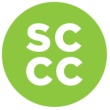 Medical Consent Form for TravelEmergency Care AuthorizationIn the event that I cannot be reached in an emergency during the dates specified on this form, I hereby give my permission to the licensed physician or dentist selected by the church leadership to hospitalize, to secure proper treatment, and/or order an injection, anesthesia, or surgery for my son or daughter as deemed necessary.Parental Permission to TreatAuthorization of Consent to Treatment of Minor:	I/We, the undersigned, parent(s) of a minor, do hereby authorize Shawnee Park Christian Church youth ministry leaders, as agent(s) for the undersigned to consent to an x-ray examination, anesthetic, medical/surgical diagnosis or treatment, dental diagnosis or treatment, and hospital care which is deemed advisable by, and is to be rendered under the general or specific supervision of any physician, surgeon, or dentist licensed under the provision of the Medical Practice Act, whether such diagnosis or treatment is rendered at the office of said physician or at a hospital.	It is understood that this authorization is given in advance of any specific diagnosis, treatment, or hospital care being required, but is given to provide authority and power on the part of our aforesaid agent(s) to give specific consent to any and all such diagnosis, treatment, or hospital care which the aforementioned physician in the exercise of his or her best judgment may deem advisable.	This authorization is given pursuant to the provisions of the Civil Code of the State of Kansas.  The undersigned shall be liable and agree(s) to pay all costs and expenses incurred in connection with such medical and/or dental services rendered to the aforementioned child pursuant to this authorization.	Should it be necessary for our/my child to return home due to medical reasons or otherwise, the undersigned shall assume all transportation costs.Medical Conditions/HistoryMy child is allergic to the following medications:______________________________________________My child suffers from:Hay Fever	Asthma		ADD/ADHD	Insect Stings	Diabetes	Epilepsy	Heart Condition			High Blood Pressure		Physical Handicap:_________________Other Condition Not Listed:______________________________________________________________Current Medications, including name of drug and prescribed dosage: ______________________________________________________________________________________________________________________________________________________________________________________________________Family Physician:__________________________ Phone:_______________________________________Insurance Company_____________________________ Policy #_________________________________Group #_______________________________________Will you allow blood transfusions?    Y   N 	Father’s initials-_________ Mother’s initials-_________Any swimming restrictions?  Y  N   Specify: __________________________________________________Any activity restrictions?  Y   N	   Specify: __________________________________________________In case of emergency and parents/guardians cannot be reached, please contact:Name: _____________________________  Relationship: ______________________________________Daytime Phone: __________________________ Other Phone: __________________________________Any other emergency numbers? __________________________________________________________5340 Martindale Road > Shawnee, KS 66218> (913) 954-9268 >  www.shawneecommunity.orgShawnee Community Christian ChurchYouth Group Permission Form for TravelChurch Sponsored Travel Event:SPCC Mission Trip to Minneapolis, MNJuly 9th-July16th, 2016Name of Youth ________________________________________ DOB____________________________Address ______________________________________________________________________________City, State, Zip _________________________________________________________________________Youth Email ___________________________________________________________________________Home/Parent Phone __________________________ Youth Cell Phone ___________________________Father’s Name _______________________________ Mother’s Name ____________________________Father’s Contact # ____________________________ Mother’s Contact # _________________________Father’s Email _______________________________ Mother’s Email _____________________________Permission to TransportThe undersigned does hereby give permission for our/my child to ride in any vehicle designated by the adult in whose care the minor has been entrusted while attending and participating in activities sponsored by Shawnee Park Christian Church.Secondary Insurance OnlyShawnee Park Christian Church’s insurance is only secondary insurance.  If you have medical insurance, your carrier will be billed for medical charges in the case of illness or injury while your son or daughter is on a church sponsored activity.Liability ReleaseEvery activity sponsored by this church is carefully planned and adequately supervised by mature adults.  However, even with the best of planning and precaution, unforeseen events can occur.  By signing this form, the parent/guardian agrees to assume and accept all risks and hazards inherent in church sponsored activities.  They also agree not to hold this church or its employees or volunteers liable for damages, losses, or injuries to the person or property undersigned.The parents/guardians understand that they are signing for the minor listed on this form and the signature is for both a medical and liability release as printed on this form.Parent/Guardian Signature ______________________________________ Date ____________________Parent/Guardian Signature ______________________________________ Date ____________________5340 Martindale Road > Shawnee, KS 66218> (913) 954-9268  >  www.shawneecommunity.org